НАРОДНО ЧИТАЛИЩЕ „ЙОРДАН ЙОВКОВ-1941 ГОД.”с. РОСИЦА, ОБЩИНА ГЕНЕРАЛ ТОШЕВО, ОБЛАСТ ДОБРИЧ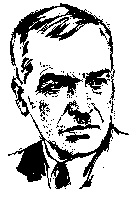 С настоящият устав се регламентира правната уредба на народното читалище в с.Росица, за осъществяване на дейност по смисъла на Закона за народните читалища, обн.в ДВ, бр.89/22 октомври 1996 г. и изм. В ДВ, бр.42/05 юни 2009 г.У С Т А ВНА НАРОДНО ЧИТАЛИЩЕ „ЙОРДАН ЙОВКОВ-1941 ГОД.”ГЛАВА ПЪРВАОБЩИ ПОЛОЖЕНИЯЧл.1.Народно читалище „Й.Йовков-1941 год.” е самоуправляващо се, независимо и самостоятелно културно-просветно сдружение на населението в с.Росица, което изпълнява и държавни културно-просветни задачи.Чл.2. Народно читалище „Й.Йовков-1941 год.” е юридическо лице с нестопанска цел в обществена полза със седалище с.Росица, общ.Ген.Тошево, обл.Добрич и адрес на управление с.Росица.Чл.3. В дейността на читалището могат да участват всички физически лица, без ограничения на възраст, пол, политически и религиозни възгледи или етническо самосъзнание.Чл.4. Читалището поддържа отношения на сътрудничество и координация с държавните и обществените органи и организации от различни нива, на които законите възлагат определени задължения в областта на културата.Чл.5. За постигане на своите цели и за провеждане на съвместни дейности и инициативи, читалището може да се сдружава с други читалища.ГЛАВА ВТОРАЦЕЛИ И ЗАДАЧИЧл.6. Целите на Народно читалище „Й.Йовков-1941 год.” са да задоволява потребностите на населението, свързани с:Развитие и обогатяване на културния живот в с.Росица.Запазване на обичаи и традиции на местното население.Възпитание и утвърждане на националното самосъзнание.Осигуряване на достъп до информация.Чл.7. За постигане на своите цели, читалището извършва следните основни дейности:Развиване и подпомагане на любителското художествено творчество.Уреждане и поддържане на библиотека.Организиране празненства, чествания и младежки дейности.Събиране и разпространяване на знания за родния край.Предоставяне на социални и информационни услуги.Чл.8. Читалището може да развива и допълнителна стопанска дейност, свързана с предмета на основната му дейност, в съответствие с действащото законодателство, като приходите от нея се използват за постигане на определените в настоящия устав цели.Читалището не генерира печалба.Чл.9. Читалището няма право да предоставя собствено или ползвано от него имущество, възмездно или безвъзмездно, за:За хазартни игри и нощни заведения.За дейност на нерегистрирани по Закона за вероизповеданията религиозни общности.За постоянно ползване от политически партии и организации.За лично ползване от Председателя, Секретаря, членовете на Настоятелството и Проверителната комисия и на членовете на техните семейства.ГЛАВА ТРЕТАУЧРЕДЯВАНЕ И ЧЛЕНСТВОЧл.10. Народно читалище „Й.Йовков-1941 год.” е право основано през 1941 година.Чл.11. Читалището е вписано в регистъра на организациите с нестопанска цел в Окръжен съд гр.Добрич и в регистъра на народните читалища към Министерството на културата.Чл.12. Всяка промяна в обстоятелствата по неговата регистрация подлежи на заявяване в Окръжен съд гр.Добрич и в Министерството на културата – за вписване на промяната в публичните регистри.Чл.13. Съгласно чл.8 от ЗНЧ минималният брой членове на читалището е 50.Чл.14. Членството в читалището е доброволно. Приемането на нови членове се извършва въз основа на писмено молба от кандидата до председателя на читалището.Чл.15. Членовете на читалището са индивидуални, колективни и почетни./1/ Индивидуалните членове са дееспособни физически лица. Те биват действителни и спомагателни.Действителните членове са лица навършили 18 г., които участват в дейността на читалището, спазват устава, плащат редовно членският си внос и имат право да избират и да бъдат избирани.Спомагателните членове са лица до 18 г., които имат само съвещателен глас и нямат право да избират и да бъдат избирани.  /2/ Колективните членове съдействат за осъществяване целите на читалището, подпомагат дейностите, поддържането и обогатяването на материалната база. Те могат да бъдат професионални организации, стопански организации, търговски дружества, кооперации и сдружения, културно-просветни и любителски клубове и творчески колективи и учебни заведения. Представляват се от законния им представител и имат право само на един глас в Общото събрание.  /3/ Почетни членове на читалището могат да бъдат български и чужди граждани с изключителни заслуги за читалището.Чл.16. Членовете на читалището имат право да:Да участват в дейността на читалището и в обсъждане на въпроси.Да получават информация за работата и отчетността на читалището.Да избират и да бъдат избирани в неговите ръководни органи.Чл.17. Членовете на читалището са задължени да:Спазват Устава на читалището.Плащат определения от Общото събрание членски внос.Пазят и полагат грижи за обогатяване на читалищното имущество.Защитават престижа и интересите на читалището.Чл.18. Членството в читалището се прекратява:При лично желание на членовете – с писмена молба до председателя на читалището – или при непредвидими обстоятелства.С прекратяване на читалището като юридическо лице.При неплащане на членски внос за повече от една година.С изключване по решение на Общото събрание – при виновно поведение, което прави по-нататъшното членство невъзможно: грубо нарушаване на Устава на читалището, непристойно поведение, уронващо авторитета и доброто име на читалището, при посегателство върху имуществото на читалището.ГЛАВА ЧЕТВЪРТАУПРАВЛЕНИЕЧл.19. Органи на самоуправление на читалището са Общата събрание, Настоятелството и Проверителната комисия.Чл.20. Върховен орган на читалището е Общото събрание. То се състои от всички членове, които имат право на глас.Чл.21. /1/ Общото събрание:Изменя и допълва Устава на читалището.Избира и освобождава членове на Настоятелството, Проверителната комисия и Председателя на читалището.Приема вътрешните актове, необходими за организацията на дейноста му.Изключва членовете на читалището.Взема решение за членуване или за прекратяване на членството в сдружения.Приема бюджета на читалището.Приема годишният отчет до 30 март на следващата година.Определя размера на членския внос.Отменя решения на органите на читалището.Взема решение за прекратяване на читалището.Взема решение за отнасяне до съда на незаконосъобразни действия на ръководството или отделни читалищни членове.        /2/ Решенията на Общото събрание са задължителни за другите органи на читалището.Чл.22. /1/ Редовно общо събрание на читалището се свиква от Настоятелството най-малко веднъж годишно./2/ Извънредно общо събрание може да бъде свикано по решение на Настоятелството, по искане на Проверителната комисия или на една трета от имащите право на глас членове на читалището.Чл.23. Поканата за събрание трябва да съдържа дневния ред, часа и мястото на провеждането му и кой свиква събранието. Тя трябва да бъде получена слещу подпис или връчена не по-късно от 7 дни преди датата на провеждане! В същият срок на вратата на читалището и на други общодостъпни места в населеното място, където е дейността на читалището, трябва да бъде залепена покана за събранието.Чл.24. Общото събрание е законно, ако присъстват най-малко половината от имащите право на глас членове на читалището. При липса на кворум, събранието се отлага с един час. Тогава събранието е законно, ако на него присъстват не по-малко от една трета от членовете при редовно Общо събрание и не по-малко от половината читалищни членове плюс един при извънредно Общо събрание.Чл.25. Решенията по чл.21, т.1,т.4,т.9 и т.10 се вземат с мнозинство повече от 2/3 от всички членове на читалището. Останалите решения се вземат с мнозинство повече от половината от присъстващите на събранието членове на читалището.Чл.26. Решенията на Общото събрание могат да бъдат обжалвани, ако 2/3 от членовете предявят иск до Окръжен съд гр.Добрич за отмяна на решението, ако то противоречи на Устава или закона. Искът се предевява в едномесечен срок от узнаване за вземане на решението, но не по-късно от една година от датата на вземане на решението.Чл.27./1/ Изпълнителен орган на читалището е Настоятелството, което се състои от най-малко трима членове, избрани от срок до три години. Същите да нямат роднински връзки по права и съребрена линия до четвърта степен и да не са в трудово-правни и наемни отношения с читалището.Чл.28./1/ Настоятелството :Свиква Общото събрание.Осигурява изпълнението на решенията на Общото събрание.Подготвя и внася в Общото събрание проект за бюджет на читалището и утвърждава щата му.Подготвя и внася в Общото събрание отчет за дейността на читалището, както и годишният отчет за неговите приходи и разходи.Назначава секретаря и утвърждава длъжностната му характеристика.Представя в срок отчета за изразходваните от бюджета средства в Община Ген.Тошево, заедно с доклад за осъществените читалищни дейности през преходната година в изпълнение на предложената програма.      /2/ Настоятелството провежда заседания не по-малко от веднъж на 2 месеца.     /3/ Настоятелството взема решение с мнозинство повече от половината от членовете си.    /4/ Член на Читалищното настоятелство и Проверителната комисия няма право на глас          при решаване на въпроси, отнасящи се до:Него, неговия съпруг/а или роднини по права линия-без ограничения, по съребрена-до четвърта степен, по сватовство – до втора степен.Юридически лица, в които той е управител или може да наложи или възпрепятства вземането на решения.    /5/ Когато поради смърт, трайна физическа невъзможност или подаване на оставка , председателят на читалището престане да изпълнява задълженията си, или когато поради същите причини Настоятелството или Проверителната комисия останат с по-малко членове от предвидените, в срок от два месеца се свиква Общо събрание за избор на нов Председател и попълване състава на съответния орган.Чл.29. /1/ Председателят на читалището е член на Настоятелството и се избира от Общото събрание за срок от три години.            /2/ Председателят на читалището:Организира дейността на читалището съобразно ЗНЧ, Устава и решенията на Общото събрание.Представлява читалището.Свиква и ръководи заседанията на Настоятелството и председателства Общото събрание.Отчита дейността си пред Настоятелството.Сключва и прекратява трудовите договори със служителите съобразно бюджета и въз основа решение на Настоятелството.Изготвя и представя ежегодно в Общината, в законно установените срокове, плановете и отчетите за дейността и финансите на читалището.Чл.30. /1/  Секретарят на читалището:Организира изпълнението на решенията на Настоятелството, включително решенията за изпълнението на бюджета.Организира текущата основна и допълнителна дейност.Отговаря за работата на щатния и хонорувания персонал.Представлява читалището заедно и поотделно с Председателя.Участва в работата на Настоятелството със съвещателен глас./2/ Секретарят на читалището не може да е в роднински връзки с членовете на Настоятелството и на Проверителната комисия по права и по съребрена линия до четвърта степен, както и да бъде съпруг/а на Председателя./3/ Секретарят е щатен служител и се назначава от Председателя въз основа на решение на Настоятелството.Чл.31./1/ Проверителната комисия се състои най-малко от трима членове, избрани за срок до три години./2/ Членовете на Проверителната комисия не могат да бъдат лица, които са в трудово-правни отношения с читалището или са роднини на членове на Настоятелството, на Председателя или на Секретаря на читалището по права линия, съпрузи, братя, сестри и роднини по сватовство от първа степен./3/ Проверителната комисия осъществява контрол върху дейността на Настоятелството, Председателя и Секретаря по спазване на закона, Устава и решенията на Общото събрание./4/ При констатиране нарушения Проверителната комисия уведомява Общото събрание на читалището, а при данни за извършено престъпление и органите на прокуратурата.Чл.32. Не могат да бъдат избирани за членове на Настоятелството и Проверителната комисия, за Председател и Секретар на читалището лица, които са осъждани за умишлени престъпления от общ характер.Чл.33. Членовете на Настоятелството, включително Председателят и Секретарят на читалището не трябва да имат конфликт на интереси по смисъла на Закона за предотвратяване и разкриване на конфликт на интереси.ГЛАВА ПЕТАИМУЩЕСТВО И ФИНАНСИРАНЕЧл.34. Имуществото на НЧ „Й.Йовков-1941 год.” се състои от право на собственост и от други вещни права, ценни книжа и други права и задължения.Чл.35. Читалището набира средства от следните източници:Членски внос.Субсидия от държавния и общински бюджет.Дарения и завещания.Наеми от движимо и недвижимо имущество.Други приходи.Чл.36./1/ Читалището може да развива и допълнителна стопанска дейност, свързана с предмета на основната му дейност, в съответствие с действащото законодателство. /2/ Приходите от нея могат да се ползват само до определените в Устава цели./3/ Читалището не разпределя печалбата.Чл.37. /1/ Читалището не може да отчуждава недвижими вещи и да учредява ипотека върху тях./2/ Движими вещи могат да бъдат отчуждавани, залагани, бракувани или заменяни с по-доброкачествени само по решение на Настоятелството.Чл.38./1/ Читалището има право на безвъзмездно ползване на сграда, публична общинска собственост, по реда на Закона за общинска собственост./2/ Правото на ползване се погасява с прекратяването на читалището.ГЛАВА ШЕСТАПРЕКРАТЯВАНЕЧл.39./1/ Читалището може да бъде прекратено по решение на Общото събрание, вписано в регистъра на Окръжния съд./2/ Читалището може да бъде прекратено с ликвидация или по решение на Окръжния съд, ако:Дейността му противоречи на закона, Устава и добрите нрави.Имуществото им не се използва според целите и предмета на дейността му.Е налице трайна невъзможност на читалището да действа или то не развива дейност за период две години.Не е учредено или пререгистрирано по законния ред.Е обявено в несъстоятелност.Чл.40. Прекратяването на читалището по решение на Окръжния съд може да бъде постановено по искане на прокурора, направено самостоятелно или след подаден сигнал от Министерството на културата. Прекратяването по искане на прокурора се вписва служебно.Чл.41. За неуредените в този Устав случаи на прекратяване се  прилага Законът за юридическите лица с нестопанска цел.ГЛАВА СЕДМААДМИНИСТРАТИВНО НАКАЗАТЕЛНИ РАЗПОРЕДБИЧл.42./1/ При нарушения на Устава на читалището и Закона за народните читалища, Председателят и Секретарят на читалището подлежат на наказателна отговорност съгласно закона./2/ Нарушенията се установяват по реда на Закона за административните нарушения и наказания с актове на упълномощени органи.ПРЕХОДНИ И ЗАКЛЮЧИТЕЛНИ РАЗПОРЕДБИЧл.43. Празникът на читалището е 21 ноември – рожденната дата на Йордан Йовков.Чл.44. Печатът на НЧ „ Й.Йовков-1941 год.” е кръгъл, в окръжността е изписано името на читалището и селото, а в средата – разтворена книга, а под нея надпис „Й.Йовков-1941 год.”Чл.45. Цялата изходна документация на читалището да съдържа наименованието на читалището, седалището и адреса и да бъде подпечатвана с печата на читалището.Чл.46. Настоящият Устав е приет с квалифицирано множество на Общо събрание на читалището, проведено на 29.04.2010 г., в съответствие с изискванията на Закона за народните читалища / ДВ, бр.42 от 05.06.2009г./ и отменя Устава на НЧ „Йордан Йовков” приет 1997 г., както и поправките по него, приети на Общо събрание от 08.12.1997 г.Влиза в сила от деня на вписването му в Окръжен съд гр.Добрич.Уставът може да бъде изменян и дописван по реда на ЗНЧ,ЗЮЛНЦ или при промени в законодателството.За неуредените с този Устав въпроси се прилагат нормите на действащото в Република България законодателство.						      ПРЕДСЕДАТЕЛ ЧН:......................                                                                                                                     / Г.Неделчева/ 						СЕКРЕТАР ЧИТАЛИЩЕ:...........................                                                                                                                        /Н.Казакова/29.04.2010 г.с.Росица